OSNOVNA ŠOLA VERŽEJ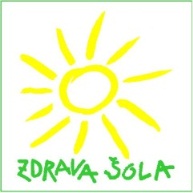 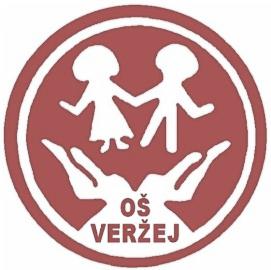 Puščenjakova ulica 7, 9241 VeržejTel.: 02 587 1654; fax.: 02 587 1654e-mail: os-verzej.ms@guest.arnes.siSpletna stran: www. os-verzej.siPREDLOG ZA PRIDOBITEV STATUSAUČENCA PERSPEKTIVNEGA ŠPORTNIKA, VRHUNSKEGA ŠPORTNIKAprosimo za pridobitev statusa učencaperspektivnega športnikavrhunskega športnika K predlogu dodajamo naslednje priloge:Potrdilo, da je registriran pri nacionalni panožni zvezi.Potrdilo, da tekmuje v uradnem tekmovanju te športne zveze.Potrdilo športnega društva oziroma kluba o tedenskem časovnem urniku treningov, priprav in tekmovanj.Potrdilo športnega društva o doseženih uspehih na tekmovanjih v preteklem šolskem letu.Datum:								Podpis staršev:Starši:Učenca/učenkeiz razreda:rojen/a:stanujoč:v šolskem letu: